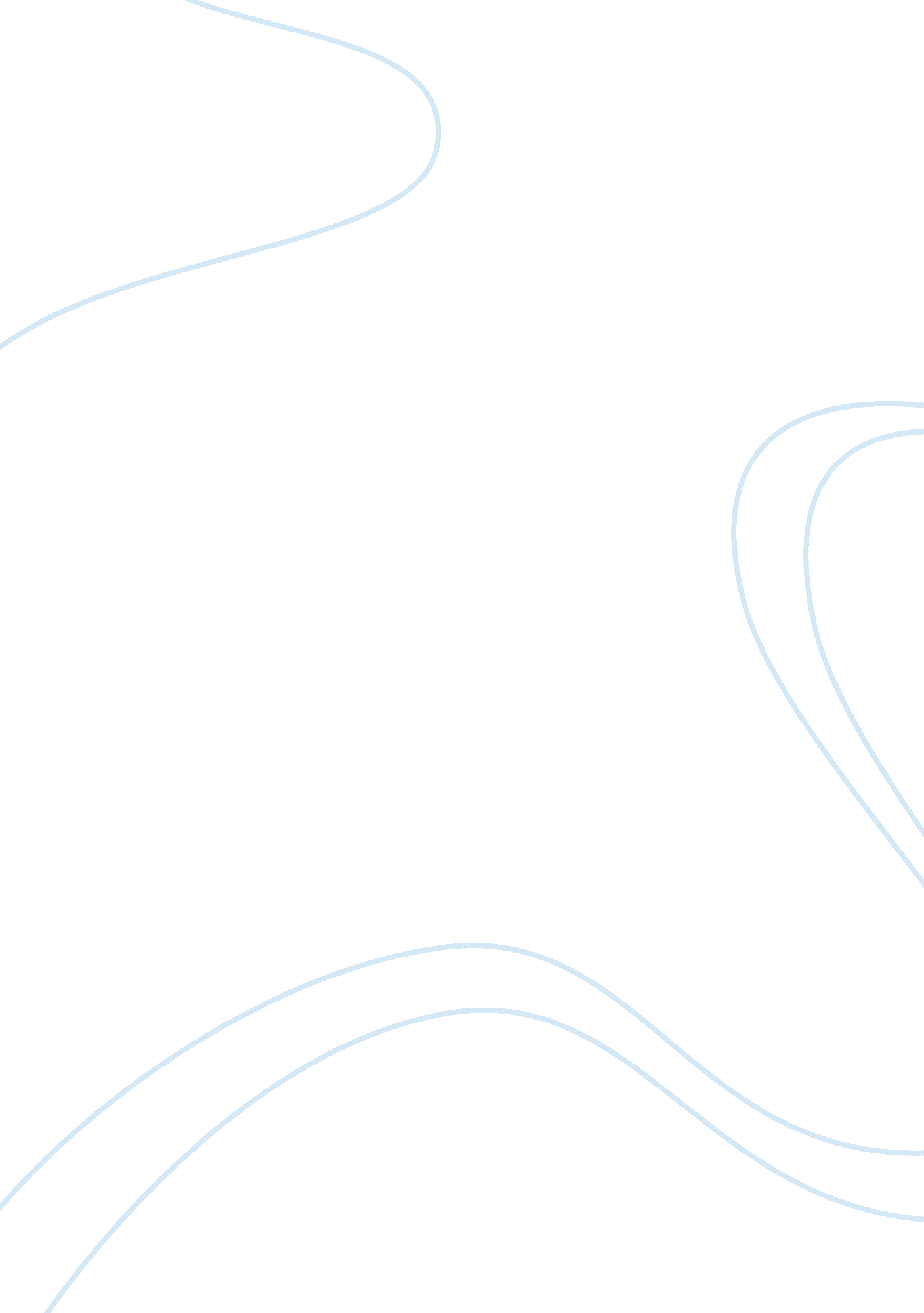 Race and ethnicity assignmentSociology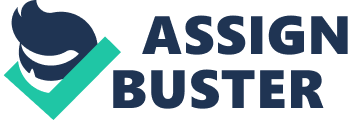 How can someone be so cruel and hurt a living creature, not even having any remorse for their actions. At one time I wanted to be a psychologist and work for the prison system. Just being able to understand why they would hurt someone, what was going on in their mind when they committed the crime and why do they behave in such violent ways. Everyday you hear about someone getting murdered, or even badly hurt. When someone harms another living thing, it makes you wonder why would they intentionally cause harm. If you could hurt someone, you must not have no feelings or compassion of any kind. People should care for one another be there for the weak that can’t defend themselves. I could never intentionally hurt any living creature and not have any remorse for my actions. Even if my life was threatened, I could not see myself harming that person that was trying to harm me. I know in some situations you have to protect yourself if it’s self defense, but I could not live with myself if murdered someone. I would have to live with that in my conscience for the rest of my life. Harm and care are the one’s I value out of the five moral foundations. I would never harm a living creature for any reason The Ted talk, The Moral Roots of Liberals and Conservatives by Jonathan Haiti, talks about which moral foundations conservatives and liberals value more. Haiti is wants us to understand both the liberals and conservatives see both of their views on the morals they value, not Just one side. Haiti states ” What kinds of people would join a global community welcoming people from every discipline and culture, who eek a deeper understanding of the world, and who hope to turn that understanding into a better future for us alular (1). The point of this quote Is, what path are you going to choose are you a liberal or conservative, and you might even change from one to the other, it all depends which foundations you value the most. The fundamental morals are harm/care, fairness/reciprocity, authority/respect, and purity/sanctity. Haiti explains what each of the moral foundations mean. He helps us to learn more about the moral foundations and the values of each and the liberal and neoconservative perspective’s on the morals they value more and why. I still don’t understand how people can hurt or even kill another person or any living thing in the matter. They don’t even have any compassion or remorse for the hurt and pain they caused for the victim or the family. I see someone hurt or needs help, I will not hesitate to help and not even think twice about it. There are others that will keep doing what their doing and not showing any kind of concern or sympathy. Halt states, ” We’re all mammals here, we all have a lot of neural and impassion for others, especially the weak and vulnerable. It gives us very strong feelings about those who cause harm. ” (2). Haiti is saying that everyone needs to show compassion, step up and help someone out when they are in need of a helping hand. I am the type of person that if I see someone in need of help or ask for my help, I will do what I can to help them in whatever it is they need. I am a care giver to a guy that is quadriplegia which is, paralyzed from the neck down. I work with him seven days a week, and his wife has cancer. I call them everyday to see what they deed from town before I go over to put him to bed. I always make sure they don’t have anything else that needs to be done before I leave, which I am only suppose to put him to bed. I don’t care that I am not getting paid to do other things. My point is I care about them and don’t want no harm to come their way. I have always wanted to be a nurse since I wads little, I enjoy helping other’s when their in need. Watching The Ted Talk, by Jonathan Haiti opened my eyes on why people live their lives certain ways, and not Judge them with the choices they make in life. I also learned I lean more to the liberal side. I am not the one that will Judge anyone Just cause they are different, I except them for the person they are. No one should tell you how to live your life and how to feel about the way you see life. Everyone has their own opinion on how life should work and be able to decide on the way they live life. I can accept the changes in life and still live my life the way I choose to live. Works Cited Haiti, Jonathan. “ The Moral Roots of Liberals and Conservatives. ” Jonathan Haiti:. N. P. , 2626 Gauge. 2013. Web. 06 swept. 2014. 